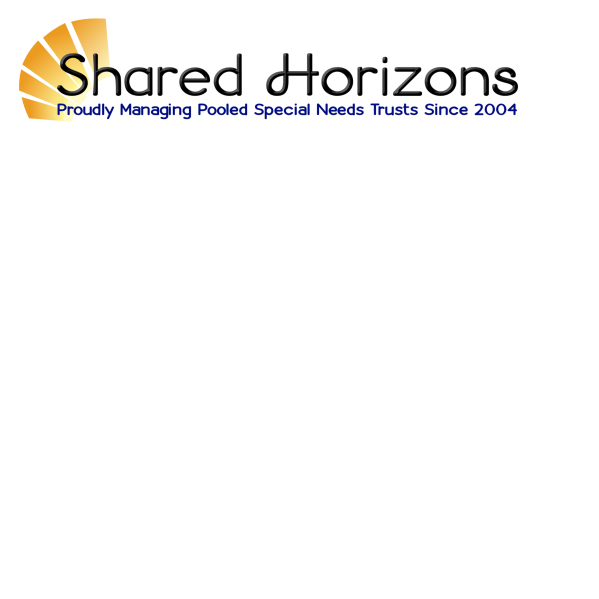 Shared Horizons, Inc. is a 501(c)3 dedicated to improving the quality of life for people with disabilities through the management of special needs trusts.  We are currently staffed with 5 dedicated employees, serving as trustee to over 600 beneficiaries with various disabilities, and managing over 23 million dollars in assets.Responsibilities:The Trust Administrator reports to the Executive Director and works directly with Trust beneficiaries and their support networks to administer funds under management in a manner that supplements the beneficiaries’ overall standard of living while ensuring that the beneficiary maintains government supports and benefits.The Trust Administrator’s primary duties include:Responsibility for the over-all management of assigned trust accountsRemaining informed regarding assigned trust beneficiaries’ personal circumstances and maintaining contact with the beneficiary or appropriate representatives of the beneficiaryReviewing funding requests, weighing specific issues facing a beneficiary and making discretionary decisions to determine the appropriate and/or alternative courses of action to be takenMaintaining account recordsSpecial projects as assigned with periodic non-traditional hours and travelQualifications/experience:Ideally, prior experience in a fiduciary account administration roleBachelor’s degree from an accredited college or university, master’s degree preferred.Understanding of the federal and state social service systems and sources of benefits for with disabilitiesDemonstrable experience using Microsoft Office 365, QuickBooks and SalesforceUnderstanding of the legal and accounting principles governing fiduciariesExcellent interpersonal, oral and written communication skillsAbility to work independently and multitask in a fast paced environmentThis is a full-time position with benefits.  The chosen candidate will undergo a criminal background & credit check.Required experience:A minimum of 5 years’ experience in at least two of the following areas:Trust managementDisabilities fieldPublic benefitsSocial ServicesInterested candidates must call 202-448-1460, then press 9 at the prompt.  You will be asked to respond to a few questions after providing general information.  Human Resources will contact suitable candidates for next steps.  Resumes will be accepted by invitation only.   Questions for phone linePlease provide your:Name, residency, qualifications/educationProvide a brief work history/experience AND required salary rangeProvide an anecdote regarding a difficult work situation you had to resolve